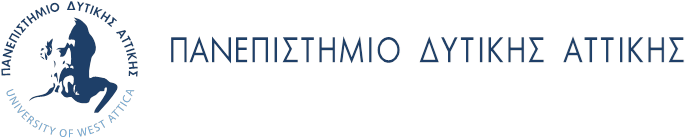 ΑΙΤΗΣΗΠΡΟΣ ΤΗ ΓΡΑΜΜΑΤΕΙΑ ΤΟΥ Π.Μ.Σ.«ΝΕΕΣ ΜΕΘΟΔΟΙ ΣΤΗ ΦΥΣΙΚΟΘΕΡΑΠΕΙΑ» ΤΟΥ ΠΑ.Δ.Α.Ονοματεπώνυμο: _____________________________________________________________________Αριθμός Μητρώου:__________________________Όνομα πατρός: _____________________________Όνομα μητρός: _____________________________Δ/νση κατοικίας: ______________________________________________________________________ΤΚ / Πόλη: ________________________________Τηλέφωνο: ________________________________E-mail: ___________________________________Θέμα: «Χορήγηση Βεβαίωσης Σπουδών»Αιγάλεω, ____/____/2019Παρακαλώ όπως μου χορηγήσετε βεβαίωση σπουδών.Ο / Η αιτών/ούσα.................................................(ονοματεπώνυμο / υπογραφή)